30.11.2021В БГУИР прошел вебинар "Что мы знаем о COVID-19"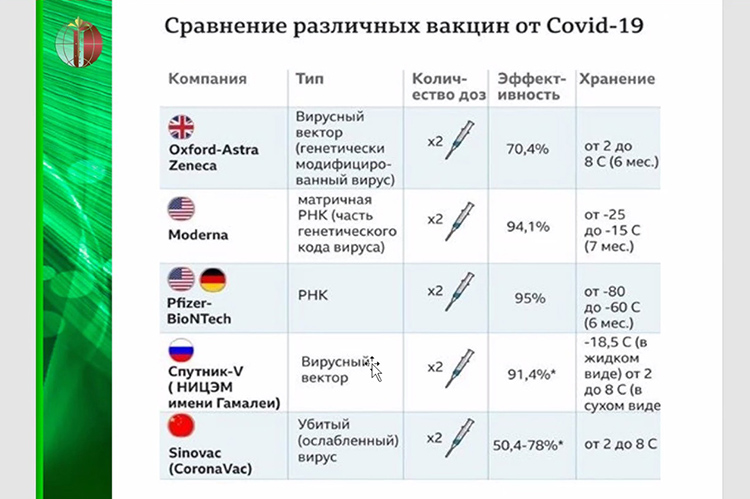 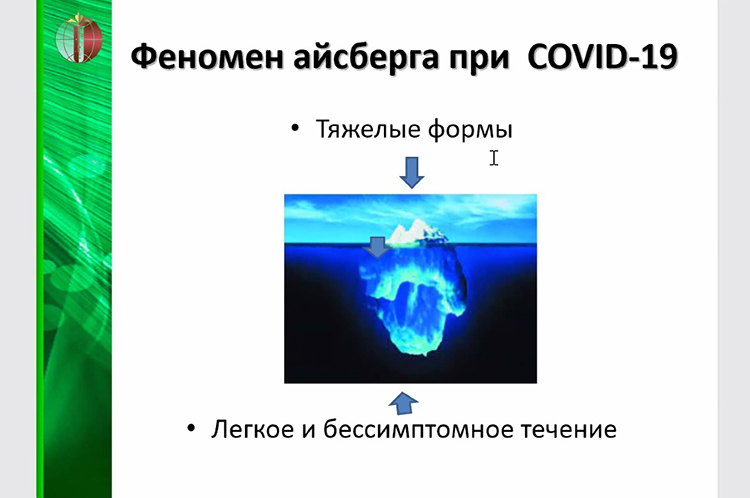 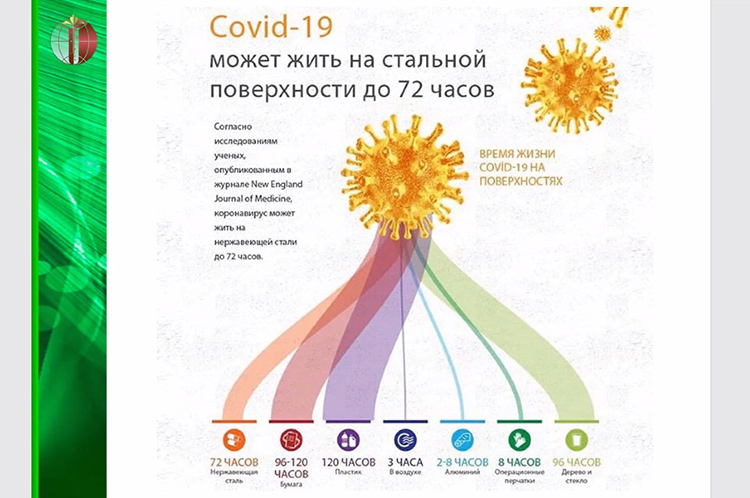 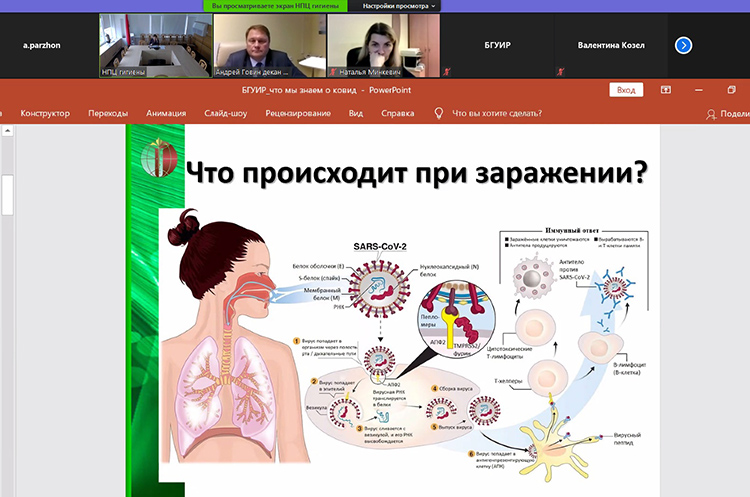 